Report on WebinarA Mind without Fear-Meeting with ANJAN SATISH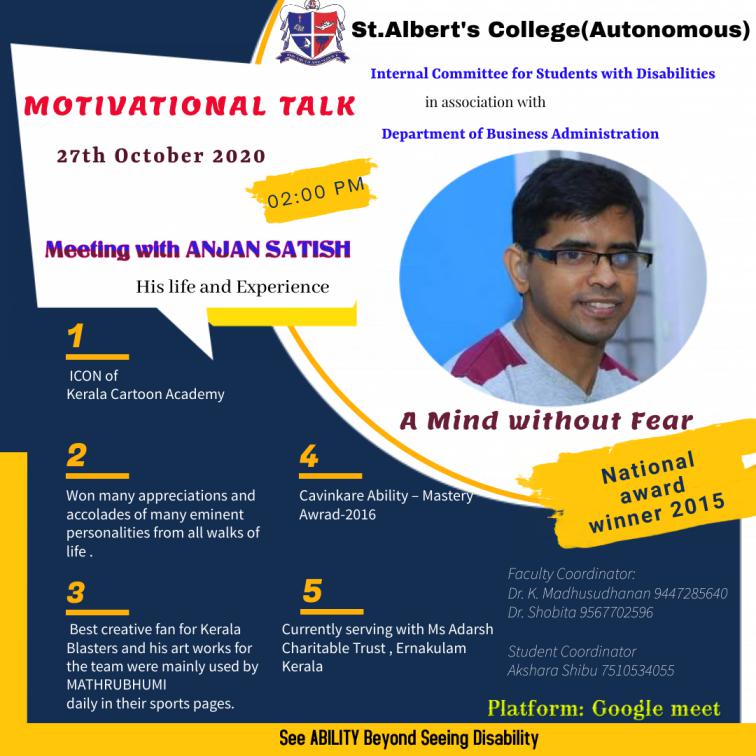 Date: 27.10.2020Time: 2.00 -3.00Student Convenor: Akshara ShibuPrayer: Richa JoyWelcome Note: Dr. Madhusudhanan NairIntroductory Speech about the Speaker: Dhanya ManojFelicitation: Rev. Fr. John VadasseryVote of Thanks: Dr. Shobita.P.SObjective: The objective of the webinars served to iidentify policy gaps and challenges in addressing the acute and longer-term needs of persons with disabilities, design and implement policy solutions to protect and empower persons with disabilities. Target audience:Children with DisabilitiesNGOs and National Policy makers of Disable PersonStudents and Faculty of Colleges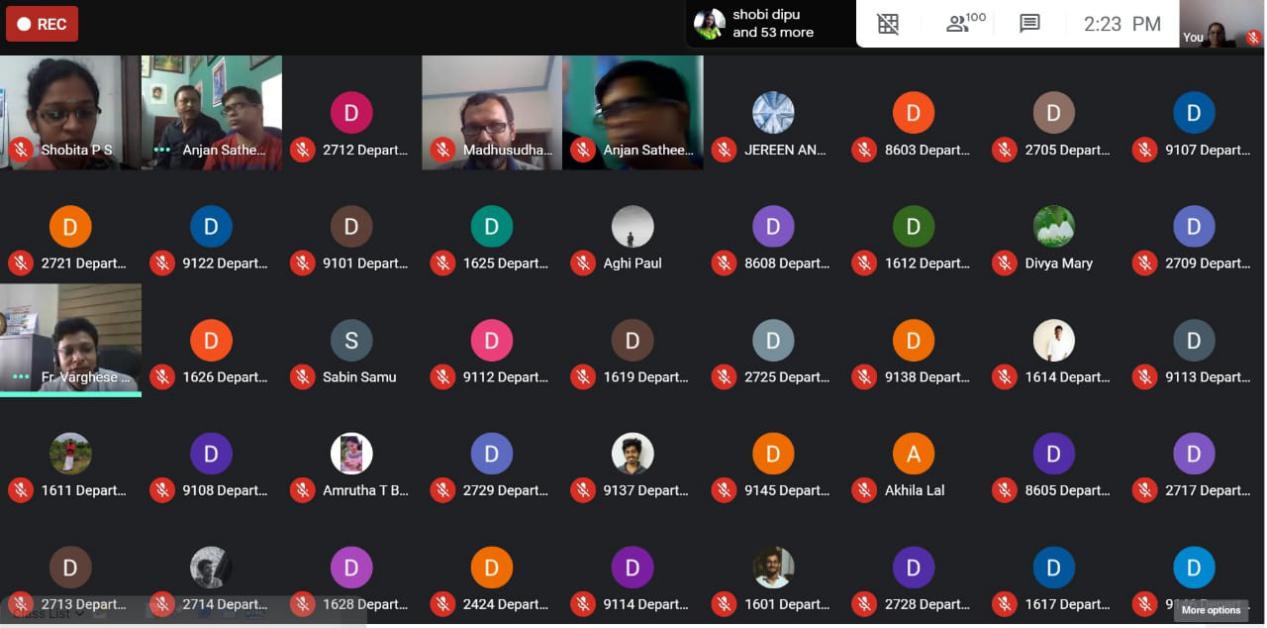 Introduction:In the run-up to the Live webinar Internal Committee for students with disabilities in association with Department of Business Administration has taken up an initiative to motivate children with disabilities.Children with disabilities are more often exposed to unssupportive environments, adding to their vulnerability and limiting their opportunities to learn and participate in meaningful ways. Today, disability is no longer conceptualized as a consequence of a disease, but is understood as a dynamic interaction between a person’s health condition, environmental factors and personal factors (no longer a linear, but interactive model).The right to health is enshrined in the UN Convention on the Rights of Persons with Disabilities. However, there are a range of barriers and issues that people with disability may experience with the health system that contribute to poorer outcomes for people with developmental disabilities. A lack of coordination between the National Disability Insurance Scheme (NDIS) and health systems can compound the issues experienced by persons with disabilities. In this scenario, the responsibilities lie up on us pay the attention through a webinar in the form a talented national icon who can able to forecast the future of fellow beings by saying them as not weak but brave to fight for themselves. Overview and Takeaways:The webinar was structured in an introduction with documentary of Anjan Sathish  and was attended by 95 participants plus 5 hosts members.In the presentation he has showed his paintings and achievements; Icon of Kerala Cartoon Academy, Best creative art works for the Kerala Blasters football team, Cavinkare Ability- Maestro Award 2016 and many more. The presentation demonstrates how innovative approaches can and are already contributing to the objectives of the webinar, illustrated by the example of painting skills, and motivational speech of his parent. This webinar aggravate the experiences of disability into ability and it wipe out the concept of pparticipation restrictions of children with disabilities which has long been seen as direct consequences of disorders and impairments.Disability is understood as a multidimensional phenomenon, with disability and functioning marking the ends of a continuum of human functioning that becomes visible in the involvement in life situations. It is the result of complex interactions between the person and the environment.An Iinclusive education for such person need to be done in mandatory in every aspects of learning through creating enabling environments in institutions.  Conclusion: The ccompendium is a living document of a child having Cerebral Palsy from early ages of life. To break such vicious circles requires an understanding of disability which can map the interactions between characteristics of the person and the environment. This report presents a summary of the presentations and evaluates the discussions and feedback from participants collected through email and chat box.List of Registered ParticipantsNameEmailMobile NoAysha Rinasaysharinas786@gmail.com8086476000Sulthan Sabeersulthan.sabeer22@gmail.com6282781542Ananthakrishna muraliananthakrishnab4@gmail.com9846784958Anju Mathewanjumathew3121@gmail.com9539490751SREEDURGA A Kbbot9129@student.alberts.edu.in7510118735JEREEN ANN THOMASjereensce@gmail.com9562024170Jesna Abdul Jabbarjesnajabbar007@gmail.com9995519967Abal bijuabalbale011@gmail.com7592940339Salman fariz.sbba1604@student.alberts.edu.in9567385219SHERIN E Ssherinsa18@gmail.com7356756044Neemabbot9142@student.alberts.edu.in7736266099Devika AUdevikaddd123@gmail.com9562955420Annie Jenet Jacobjenetjacob27@gmail.com8089512326Fathima safabbot9125@student.alberts.edu.in7994935479ANANDHAKRISHNANanandhukrizz321@gmail.com9947631368Andriya C Abbot9139@student.alberts.edu7025808528Aleena klaleenakl102@gmail.com7510396432Rahul Jeninrahuljenin@gmail.com9562332214Anjitha treesaanjithatreesa1999@gmail.com9847794242Oliena Josebbot9128@student.alberts.edu.in7356163500ABHIRAMI K Sabhiramiks889@gmail.com7994383159Hridhya Sudharsananbba1619@student.alberts.edu.in7591936100A.M.GAYATHRIkumarkrish1100@gmail.com6282351819A.M.GAYATHRIkumarkrish1100@gmail.com6282351819Aghi paulaghipaul2001@gmail.com8129335881Ashlin Royashlinroy12@gmail.com9747318841Mary Tania Simenthytnias2001@gmail.com9946265693Christy Francischristygeorgechirackal23@gmail.com9946198430Eby joseph P.Jebyjoseph90@gmail.com7034483749VISHNU V. Svishnuvsabu2000@gmail.com9847174073VISHNU V. Svishnuvsabu2000@gmail.com9847174073Fezin psbba2706@student.alberts.edu.in8129175599Nithya S Menonnithyamenon89@gmail.com9447371550Denil alexdenilsanfransisco@gmail.com8281088113Ashin Paul kdbbot9144@student.alberts.edu.in9567281434Levin Georgelevingeorge007@gmail.com9.18848E+11Elgeyo Dominic Mendezelgeyomendez2000@gmail.com7356639704Jefrin Edwardjefrinedward15@gmail.com8129884131Joice Joyjoicejoy06@gmail.com9446684063Arpana Jayanarpanajayanammu@gmail.com8078719830Gouri M Mbbot9104@student.alberts.edu.in8848618379Jeena kunjumonbbot9135@student.alberts.edu.in9400281780Sherin Josephsherin.justin2000@gmail.com9072481417Gopikagopibbot9103@student.alberts.edu.in9562677063Joshna Antony Arujabbot9143@student.alberts.edu.in7994793627Lidiya k.sbbot9105@student.alberts.edu.in7994933506Josemary Ashmybbot9111@student.alberts.edu.in8330063616Ann Merinbbot9112@student.alberts.edu.in7593960779Shara Twinklesharatwinkle5@gmail.com8138087422FATHIMA NESNIN M Anesninfathima03@gmail.com7558027992Shara Twinklesharatwinkle5@gmail.com8138087422Silpa k sbbot9145@student.alberts.edu.in9446386029Aparna A Nbbot9110@student.alberts.edu.in9526724117Kavya Rbbot9122@student.alberts.edu.in6238789091Kavitha Nbablukavi99@gmail.com9567742132Egna ktbbot9114@student.alberts.edu.in9074947954Mariya Layabbot9101@student.alberts.edu.in7592043660A V Vivekbbot9130@student.alberts.edu.in7907512682Ashwin J Rajbbot9108@student.alberts.edu.in9495959215SHERIN E Ssherinsa18@gmail.com7356756044MARGRET NEENAneenamarg@gmail.com6235203932Farheen Asajithaabid11@gmail.com8129371333Albert P Varghesebbot9137@student.alberts.edu.in9400794967Pravitha Pradeepmbot8608@student.alberts.edu.in9495947517Drisya Pdrisya_p@outlook.com9072860962Fahim Jabbarfahimfahi080@gmail.com8156921782Febin Francisfebinfrancis2000@gmail.com9746485241Alweena Philcy T.Jalweenaphilcy72@gmail.com8129214267Alistair M. Rozarioalistairrozario123@gmail.com7736027335Daral sabudaralsabu8281@gmail.com8593966085Niya P Wilsonniyapwilson@gmail.com8086858524Aashwin Antony.Taashwinantony176@gmail.com8137056902Sanjeev Yadavsanjeevyadav735601@gmail.com7356012315Ligin jose paulliginjosepaul32178@gmail.com9645725936Arya sunilbba1628@student.alberts.edu.in8590952902Aman Antony Augustinbba1606@student.alberts.edu.in9744240907JESNA PAULjesnapaul200@gmail.com9995048609Jaison Dhasjaisondevaraj@gmail.com9746156246Vishnu Prasadvishnuprasadbba2@gmail.com9846636870ALFRED THOMSON K Jalfyalfredthomson@gmail.com8943159889Ardhra C .Rardhraanu21700@gmail.com9656288007Nileena Rose Marynileenarosemary@gmail.com9746582683Divyadarshana Ananddivyaanand71@gmail.com9656452342Ashna Alexashnaalex732@gmail.com7306113566Lima Babulimababu163@gmail.com9847160732Varsha Dasvarrsha222@gmail.com7510818801Jwala Tjwalat689@gmail.com9188414657Nimmi Jospehnimmijoseff@gmail.com6282536904Joseph Jeanjeanjoseph2709@gmail.com9947775806Akshara Shibubba2712@student.alberts.edu.in7510534055Sheron Williamswilliamssheron2000@gmail.com8921467515Sandra manojsandramanoj2382@gmail.com8592844693Arya sunilbba1628@student.alberts.edu.in8590952902Sanjeev Yadavsanjeevyadav735601@gmail.com7356012315Nasreen V. Anasreennechru@gmail.com9562051430Adithya.N.Prabhuadithyanprabhu368@gmail.com9496690396Aleena Piousbba1627@students.alberts.edu7736452194Riya Josephcsc7707@student.alberts.edu.in6282012242Riya Josephcsc7707@student.alberts.edu.in6282012242Mary Varshabba1620@student.alberts.edu.in9567807725Shobana Thomasshobanathomas@stphilos.ac.in9880776047Anna Joseannajose1029@gmail.com9745893676JEENIA C Jjeeniajohnson3@gmail.com7510252256Lincy. Vlincyvarghese20010@gmail.com8590980230Elizabeth Varghese Anthikkatelizabethvargheseanthikkat@gmail.com8281901477Alinja M Jehousealina.jehouse@gmail.com9744554653Meenu Nixonmeenunixon123@gmail.com9495507983Alan Johnson P.Jalanjohnsonmaalik@gmail.com7994964688Anju Georgeanjupanamkutty@gmail.com9496506584Shilpa joseshilpajose2017@gmail.com9495428080Elgeyo Dominic Mendezelgeyomendez2000@gmail.com7356639704Alen Josephalenjoseohkj123@gmail.com9846780929Ziya Fathima Nassarbba2724@student.alberts.edu.in7558043202Dhanya Mathewdhanyamathew500@gmail.com8113077198Jaison Dhasjaisondevaraj@gmail.com9746156246JOEMOL P Gjoemolpg99@gmail.com8304952476Fahad alipsmsaedali@gmail.com8943004500Lhea Bluelheablue044@gmail.com9895579856Minsha Nazarminshasanoob@gmail.com9995964609Shahanas K.Bshahanas1176@gmail.com7907468439Arpana Jayanarpanajayanammu@gmail.com8078719830Shahanas K.Bshahanas1176@gmail.com7997468439Joseph lidwin lopezlidwinlidu01@gmail.com8943045938Pravitha Pradeepmbot8608@student.alberts.edu.in9495947517Pravitha Pradeepmbot8608@student.alberts.edu.in9495947517Mary Sruthy VJmarysruthy1995@gmail.com8075693910Anjal Shaletanjalshalet2004@gmail.com9947729808Rahul P Srahulps1000@gmail.com9.18548E+11Bibiya paulbibiya0015@gmail.com8136873812Jithu Paul Jacobjithupaul@alberts.edu.in9605820182Drisya Pdrisya_p@outlook.com9072860962Manu Martinmanumartin858@gmail.com8089248001Nasreen V. Anasreennechru@gmail.com9562051430Maria Sandra Salasbba1625@student.alberts.edu.in8921573702RONCY KJroncykj2001@gmail.com7559943033Lavina Wilsonlavinawilson1999@gmail.com9746463637Nivedh Eustacenivedh@alberts.edu.in9.17034E+11Antony Lithinantonylithin01@gmail.com8075916106Richa Joybba2705@student.alberts.edu.in9061393441Alan Johnson P.Jalanjohnsonmaalik@gmail.com7994964688Abal bijuabalbale011@gmail.com7592940339Levin Georgelevingeorge007@gmail.com9.18848E+11Sanju Augustinsanjuaugustin@alberts.edu.in7994040650Roshan K Rkr18cr7@gmail.com8136992624Sabin.C.Ssabincsamu@gmail.com9061978528